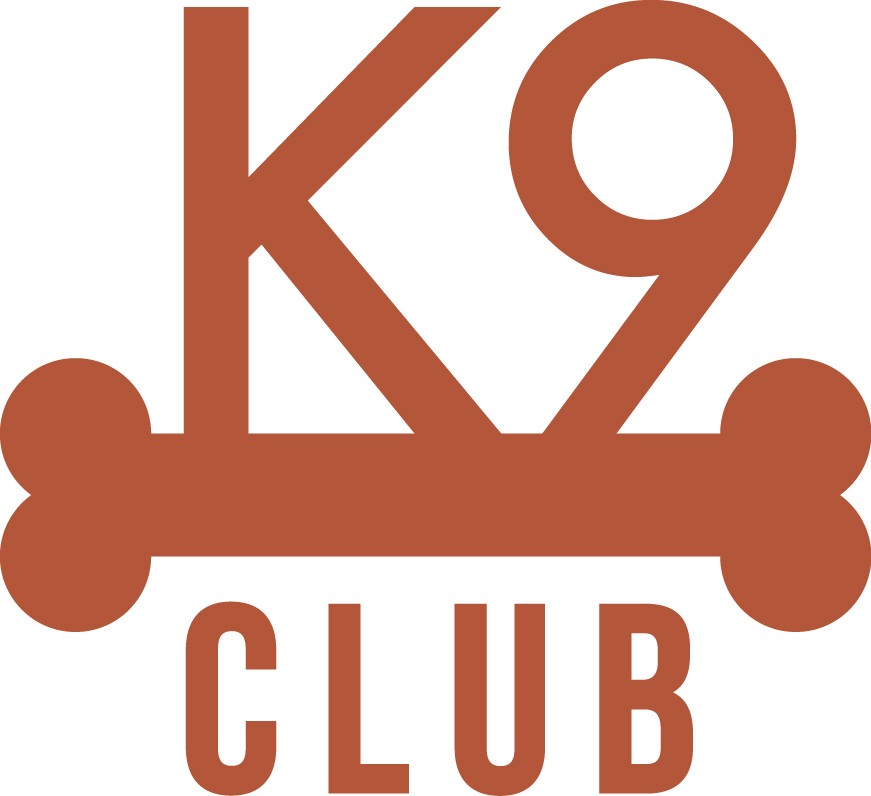 Standard Obedience CuesThe use of standard cue words is a basic tool used to get desired behavior from a dog. It is important to begin the cue with the pet’s name, otherwise how will the know you are speaking to. Following are the standard cue words used at our pet care center:“dog name” Come - dog stops what they are doing and comes to you“dog name” Off – dog needs 4 feet on ground“dog name” Leave it – dog needs get away from item or dog (litter, poop, urine, etc)“dog name” Wait – dog is to stop moving forward“dog name” Okay – release word for dog to proceed from a wait cueEnsure the dog is focused on you and give them time to respond before you give a cue a second time. Praise the dog when they respond to your cue. Remain patient and be consistent.Keeping Cues StrongIn order to avoid teaching the dog to ignore us it is most successful to use each cue word only one time.Use verbal praise and brief pats to reward dogs for proper responses to cues.Reward proper responsesPraise, Praise, Praise!Verbal or physical patsUse treats (confirm no allergies) if working with a single dog